ZARZĄDZENIE Nr 3 .2021
WÓJTA GMINY SADKI
z dnia 8 stycznia 2021 rokuw sprawie rozwiązania Gminnego Biura SpisowegoNa podstawie art. 18 ust. pkt 2 ustawy z dnia 31 lipca 2019 r. o powszechnym spisie rolnym w 2020 r. (Dz. U. z 2019 poz. 1728 ze zm.) oraz § 28 pkt 346 instrukcji organizacyjnej do Powszechnego Spisu Rolnego w 2020 rokuzarządzam, co następuje:§ 1. Jako Gminny Komisarz Spisowy rozwiązuję Gminne Biuro Spisowe z siedzibą w Urzędzie Gminy w Sadkach przy ul. Strażackiej 11, powołane Zarządzeniem Nr 40.2020 w dniu 22 maja 2020r, do wykonywania prac związanych z przygotowaniem i przeprowadzeniem Powszechnego Spisu Rolnego w 2020r. na terenie gminy Sadki.§ 2. Wykonanie zarządzenia powierzam Zastępcy Gminnego Komisarza Spisowego.§ 3. Zarządzenie wchodzi w życie z dniem podpisania.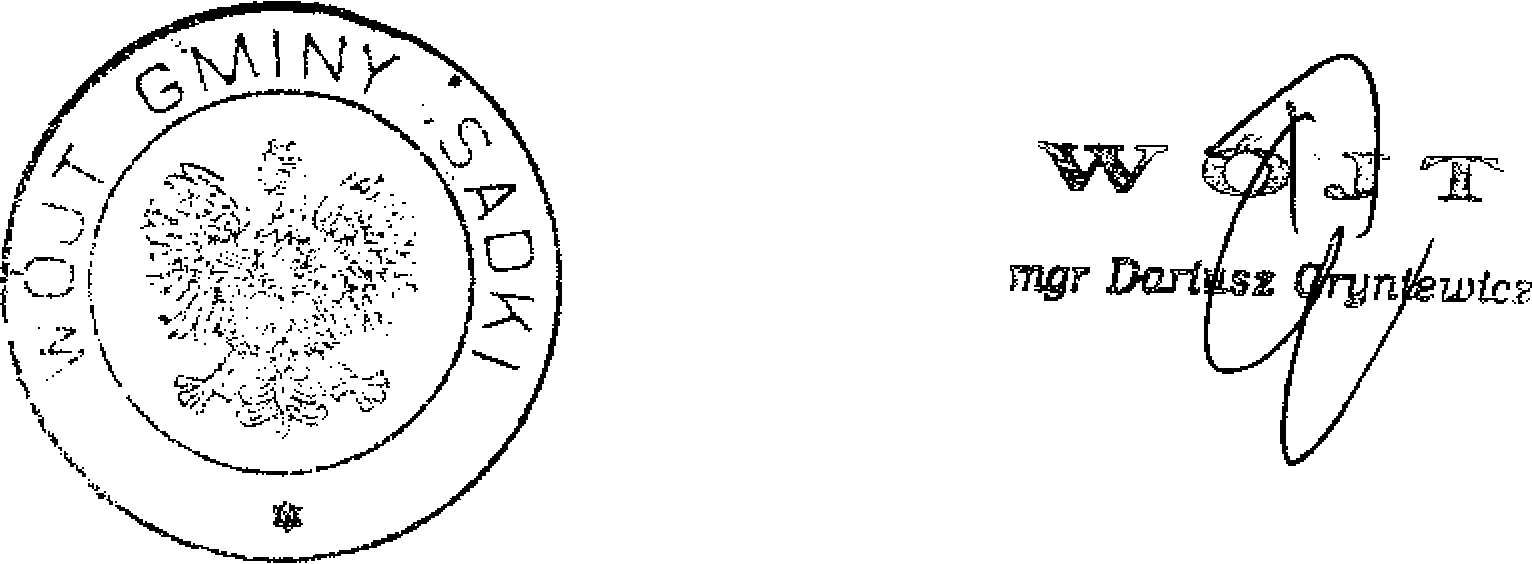 